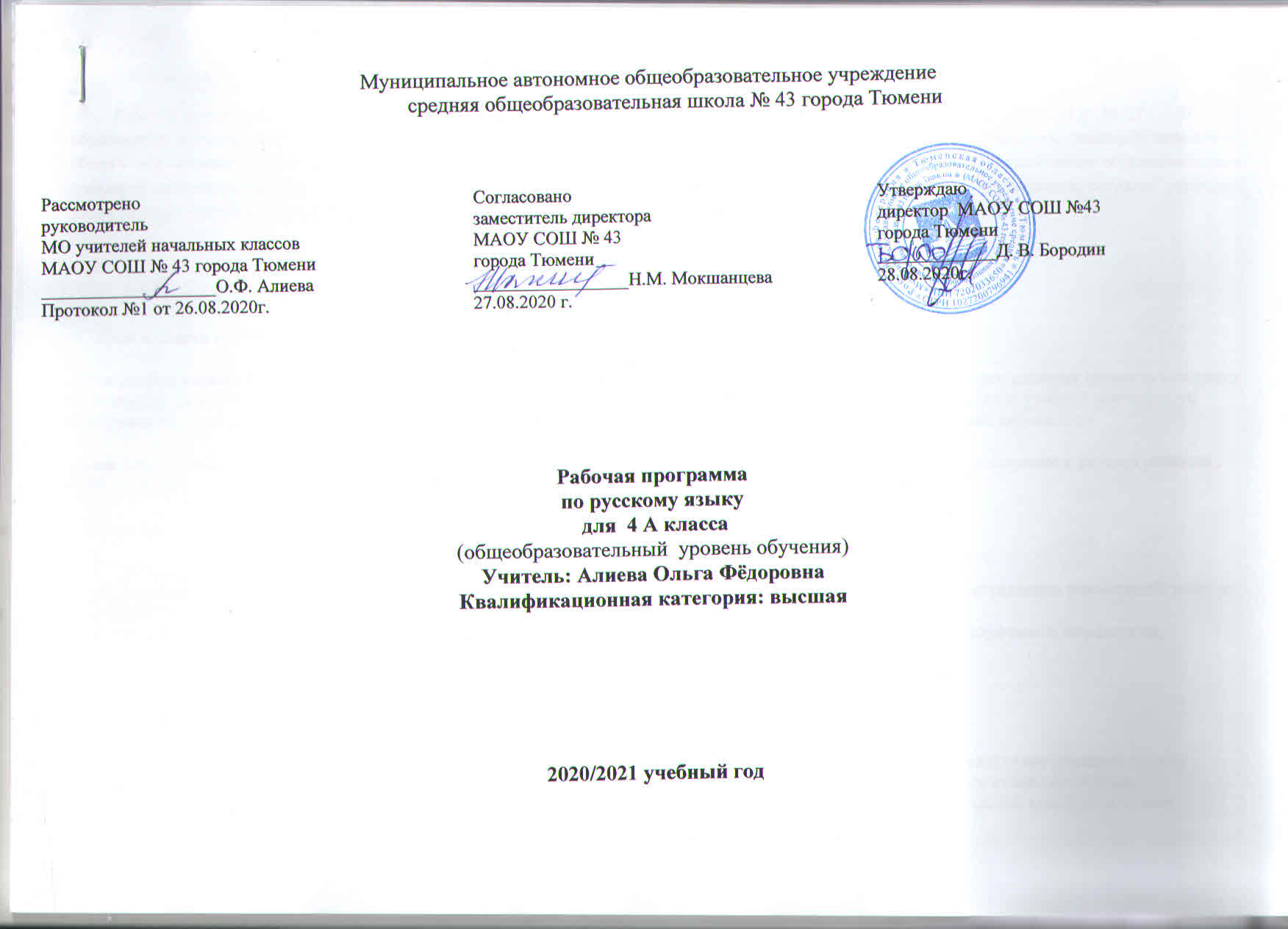 Пояснительная запискаРабочая программа по предмету «Русский язык» для 4 класса составлена на основе федерального закона от 29.12.2012г № 273 – ФЗ «Об образовании в Российской Федерации» в соответствии с требованиями Федерального государственного образовательного стандарта начального общего образования (приказ от 06.10.2009г. № 373 «Об утверждении и введении в действие федерального государственного образовательного стандарта начального общего образования), на основе основной образовательной программы начального общего образования, согласно учебному плану МАОУ СОШ №43 города Тюмени на 2020 – 2021 учебный год. Рабочая программа составлена на основе:Авторской программы С.В.Иванова  УМК «Начальная школа XXI века»  под  редакцией  Н.Ф.  Виноградовой.Цель и задачи обучения предмету.  Курс русского языка 4 класса построен на общей научно – методической основе, реализующей принцип комплексного развития личности младшего школьника и позволяющей организовать целенаправленную работу по формированию у учащихся важнейших элементов учебной деятельности. Программа курса «Русский язык» реализует основные положения концепции лингвистического образования младших школьников.   Цель курса состоит в том, чтобы заложить основы формирования функционально грамотной личности, обеспечить языковое и речевое развитие ребенка, помочь ему осознать себя носителем языка.   Задачи курса:речевое развитие: овладение культурой родного языка; формирование основ устного общения;формирование у детей типа правильной читательской деятельности: развитие техники чтения; умения целенаправленно осмысливать текст до начала чтения, во время чтения и после чтения;языковое развитие: ознакомление учащихся с различными явлениями языка из области фонетики, лексики, морфемики, морфологии, синтаксиса и пунктуации, орфографии;развитие языковой эрудиции школьника, его интереса к языку и речевому творчеству.    Ценностные ориентирысодержания учебного предмета «Русский язык».Ведущее место предмета «Русский язык» в системе общего образования обусловлено тем, что русский язык является государственным языком Российской Федерации, родным языком русского народа, средством межнационального общения. Изучение русского языка способствует формированию у учащихся представлений о языке как основном средстве человеческого общения, явлении национальной культуры и основе национального самосознания.В процессе изучения русского языка у учащихся начальной школы формируется позитивное эмоционально-ценностное отношение к русскому языку, стремление к его грамотному использованию, понимание того, что правильная устная и письменная речь являются показателем общей культуры человека. На уроках русского языка ученики получают начальное представление о нормах русского литературного языка и правилах речевого этикета, учатся ориентироваться в целях, задачах, условиях общения, выборе адекватных языковых средств для успешного решения коммуникативной задачи.        Русский язык является для учащихся основой всего процесса обучения, средством развития их мышления, воображения, интеллектуальных и творческих способностей, основным каналом социализации личности. Успехи в изучении русского языка во многом определяют результаты обучения по другим школьным предметам.     Общая характеристика организации учебного процесса.       В программе курса «Русский язык» выделяются три блока, каждый из которых соответствует целям обучения русскому языку: «Как устроен наш язык», «Правописание» и «Развитие речи».       Под блоком понимается объединение уроков, реализующих какую-то одну цель обучения. Например, уроки блока «Как устроен наш язык» реализуют цель ознакомления учеников с основами лингвистических знаний; уроки блока «Правописание» формируют навыки грамотного, безошибочного письма; уроки блока «Развитие речи» призваны формировать и совершенствовать коммуникативные умения учащихся.       В рамках уроков одного блока реализуется только одна цель, так как смешение упражнений по выделению и характеристике языковых единиц, орфографических заданий и речевых упражнений не позволяют ученику сосредоточиться на выполнении и отработке определенного учебного действия. Однако на скрытом уровне работа по формированию навыков грамотного письма выполняется и на уроках блоков «Как устроен наш язык» и «Развитие речи», только не в виде орфографических и пунктуационных заданий, а в виде списывания текстов. Работа с текстами на уроках «Правописание» и «Развитие речи» позволяет подготовить учеников к анализу языковых единиц на уроках блока «Как устроен наш язык». Уроки каждого блока перемежают друг друга и объединяются изучаемой языковой единицей.   Такое структурирование курса позволяет:успешно реализовать цели развития логического и абстрактного мышления;решить практические задачи по формированию навыков грамотного, безошибочного письма и развитию речи учащихся;сделать ученика субъектом обучения, когда на каждом уроке ученик четко осознает, что и с какой целью он выполняет;избавить учеников от психологической утомляемости, возникающей из-за немотивированного смешения различных видов работ.   Важной отличительной стороной данной программы является ориентация ученика не на заучивание определений и правил, а на ознакомление с устройством и функционированием родного языка, овладение умениями выделения и характеристики языковых единиц с опорой на алгоритмы. Материал, превышающий уровень требований, призван расширить их кругозор, познакомить с интересными фактами и явлениями из жизни родного языка, что позволяет реализовать дифференцированный и индивидуальный подход к обучению.    Для изучения русского языка используем ведущие  технологии:  проблемно-диалогического обучения, гуманитарные технологии, дифференцированного обучения, формирования УУД,  ИКТ-технологии, здоровьесберегающие методики, технология игрового обучения, которые формируют личностные, метапредметные и предметные компетенции.   Ведущие методы: проблемный, исследовательский, надлядно-демонстративный, практический. Ведущие формы сотрудничества: индивидуальная, парная, в малых группах. Формы организации  деятельности – урочная.Информация о внесенных изменениях в авторскую программу и их обоснование.      Учебный предмет «Русский язык» входит в предметную область «Филология».  Согласно БУП на  изучение  русского  языка  в 4 классе  отводится  170  часов  в  год  (34  учебные недели  по  5  часов  в  неделю). Содержание программы.«Как устроен наш язык»(основы лингвистических знаний) (54 часа)Фонетика. Повторение изученного на основе фонетического анализа слова. (1 ч)Состав слова. Повторение изученного  на основе разбора слова по составу и словообразовательного анализа. (1 ч)Морфология. Повторение основных признаков частей речи, изученных в 3 классе, на основе морфологического разбора. (6 ч)    Глагол как часть речи. Значение глагола, глагольные вопросы. Начальная форма глагола. Глаголы совершенного и несовершенного вида. Изменение глаголов по временам: настоящее, прошедшее и будущее время глагола. Наклонение глаголов. Изменение глаголов по лицам. Изменение глаголов по родам  в прошедшем времени. Изменение глаголов по числам. Спряжение глаголов. Словообразование глаголов от других частей речи. (22 ч)   Наречие как часть речи. (5 ч)   Имя числительное: общее значение. (3 ч)Синтаксис.Синтаксический анализ простого предложения. (4 ч)Словосочетание. (7ч)Сложное предложение. (5ч)«Правописание» (формирование навыков грамотного письма) (52 ч.)    Правописание личных окончаний глаголов. Употребление буквы Ь в глагольных формах. Правописание частицы НЕ с глаголами.    Правописание гласных на конце наречий. Правописание наречий на шипящую.    Постановка запятой между частями сложного предложения (простейшие случаи).Отработка орфографических правил, изученных во 2-4 классах.«Развитие речи» (29 ч.)Планируемые результатыРезультаты изучения учебного предмета «Русский язык»       Личностными результатами изучения русского языка в начальной школе являются: осознание языка как основного средства человеческого общения; восприятие русского языка как явления национальной культуры; понимание того, что правильная устная и письменная речь есть показатели индивидуальной культуры человека; способность к самооценке на основе наблюдения за собственной речью.     Метапредметными результатами изучения русского языка в начальной школе являются: умение использовать язык с целью поиска необходимой информации в различных источниках для решения учебных задач; способность ориентироваться в целях, задачах, средствах и условиях общения; умение выбирать адекватные языковые средства для успешного решения коммуникативных задач (диалог, устные монологические высказывания, письменные тексты) с учетом особенностей разных видов речи и ситуаций общения; понимание необходимости ориентироваться на позицию партнера, учитывать различные мнения и координировать различные позиции в сотрудничестве с целью успешного участия в диалоге; стремление к более точному выражению собственного мнения и позиции; умение задавать вопросы.         Предметными результатами изучения русского языка в начальной школе являются: овладение начальными представлениями о нормах русского литературного языка (орфоэпических, лексических, грамматических) и правилах речевого этикета; умение применять орфографические правила и правила постановки знаков препинания (в объеме изученного) при записи собственных и предложенных текстов; умение проверять написанное; умение (в объеме изученного) находить, сравнивать, классифицировать, характеризовать такие языковые единицы, как звук, буква, часть слова, часть речи, член предложения, простое предложение; способность контролировать свои действия, проверять написанное.Планируемые результаты освоения программы по русскому языку в 4-ом классе.Ученик научится:различать, сравнивать, кратко характеризовать:имя существительное, имя прилагательное, личное местоимение, глагол;слово, словосочетание и предложение;выделять, находить:начальную форму глагола;глаголы в формах настоящего, прошедшего и будущего времени;глаголы в формах 1, 2, 3-его лица;решать учебные и практические задачи:определять спряжение глагола;устанавливать при помощи смысловых (синтаксических) вопросов связь между словами в словосочетании и предложении;разбирать по членам простое двусоставное предложение;использовать разные способы решения орфографической задачи в зависимости от места орфограммы в слове;подбирать примеры слов с определенной орфограммой;определять (уточнять) написание слова по орфографическому словарю учебника;безошибочно списывать и писать под диктовку тексты объемом 80–100 слов[1];проверять собственный и предложенный тексты, находить и исправлять орфографические и пунктуационные ошибки;применять правила правописания:непроверяемые гласные и согласные в корне слова (словарные слова, определенные программой);не с глаголами;мягкий знак после шипящих на конце глаголов;мягкий знак в глаголах в сочетании –ться;безударные личные окончания глаголов.Ученик получит возможность научиться:проводить по предложенному в учебнике алгоритму морфологический анализ имени существительного, имени прилагательного, глагола и наречия;проводить по предложенному в учебнике алгоритму синтаксический анализ простого двусоставного предложения;определять вид глагола;находить наречие и имя числительное в тексте;применять правило правописания суффиксов глаголов –ива/-ыва, -ова/-ева;применять правило правописания гласных в окончаниях глаголов прошедшего времени;применять правило правописания буква, о на конце наречий;применять правило правописания мягкого знака на конце наречий;применять правило правописания слитного и раздельного написание числительных;применять правило правописания мягкого знака в именах числительных;при работе над ошибками осознавать причины появления ошибки и определять способы действий, помогающих предотвратить ее в последующих письменных работах;применять правило постановки запятой между частями сложного предложения (простейшие случаи);письменно пересказывать текст (писать изложения) подробно, выборочно, от другого лица;соблюдать нормы современного русского литературного языка в собственной речи и оценивать соблюдение этих норм в речи собеседников (в объеме представленного в учебнике материала)Учебно-методическое и материально-техническое обеспечение Учебно - методический комплект:ПрограммаРусский язык.С. В. Иванов. Сборник программ к комплекту учебников «Начальная школа 21 века. -М. :Вентана- Граф, 2016 г.Учебные материалы:Русский язык: 4 класс:учебник для учащихся общеобразовательных учреждений: в 2 ч.С. В. Иванов, А.О. Евдокимова, М. И. Кузнецова, М.:Вентана - Граф, 2016Методическое обеспечение:Русский язык: 4 класс: комментарии к урокам. С. В. Иванов, М.И.Кузнецова - М.:Вентана - Граф, 2016 г. Русский языкв начальной школе: контрольные работы, тесты, диктанты, изложения. В.Ю.Романова, Л.В. Петленко; под ред. С.В.Иванова   - М.: Вентана – Граф,2016 г.Электронно-образовательные ресурсыГиперссылка на ресурс, обеспечивающий доступ к ЭОРhttp://exchange.smarttech.com (Поиск плана уроков на SMART Board )http://edcommunity.ru (работы коллег, созданные для использования на интерактивной доске)http://www.numi.ruhttp://www.prodlenka.orghttp://videouroki.net/http://school-collection.edu.ru/http://www.it-n.ru/http://festival.1september.ru/http://fcior.edu.ruКалендарно-тематическое планирование№п/пНазвание раздела и тема урокаКол – во часовТип урокаВиды деятельностиПланируемые результаты и УУДПланируемые результаты и УУДВид контроляДата проведенияДата проведения№п/пНазвание раздела и тема урокаКол – во часовТип урокаВид контроляПлан Факт1Повторение. (Развитие речи).Пишем письма.1КомбинированныйРабота с учебным текстом: подготовка к письменной работе об успехах и неудачах в изучении русского языка (письмо авторам учебника). Коллективная беседа по вопросам рубрики «Вспомни ... »: повторение пройденного.Уметь создавать текст письма.Уметь создавать текст письма.Фронтальный опрос, самостоятель-ная работа.02.092Фонетика и словообразование. (Как устроен наш язык).Повторяем фонетику и словообразование.1ПовторениеУпражнения на повторение: классификация, анализ и исправление ошибок в фонетическом разборе. Работа по выбору и в парах: фонетический, морфемный и словообразовательный анализ слов.Уметь анализировать и характеризовать звуки речи, различать гласные и согласные звуки, гласные ударные и безударные, согласные твердые и мягкие, звонкие и глухие, парные и непарные; делить слова на слоги, выделять ударный звук.Уметь анализировать и характеризовать звуки речи, различать гласные и согласные звуки, гласные ударные и безударные, согласные твердые и мягкие, звонкие и глухие, парные и непарные; делить слова на слоги, выделять ударный звук.Фронтальный опрос, взаимопро-верка, самостоятель-ная работа.03.093Повторение орфографии. 
(Правописание). Вспоминаем изученные орфограммы.1ПовторениеОбсуждение вопросов рубрик «Вспомни ... » и «Обрати внимание»: орфограмма, виды орфограмм, способы проверки. Работа с таблицей: расположение орфограмм в слове. Классификация и выбор слов по видам орфограмм. Уметь произносить и обозначать на письме ударные и безударные гласные в корне слова; разными способами проверять правописание слов (изменяя нормы  слова, подбирая однокоренные слова, используя орфографический словарь), соблюдать изученные нормы орфографии.Уметь произносить и обозначать на письме ударные и безударные гласные в корне слова; разными способами проверять правописание слов (изменяя нормы  слова, подбирая однокоренные слова, используя орфографический словарь), соблюдать изученные нормы орфографии.Фронтальный опрос, самостоятель-ная работа.04.094Повторение орфографии. 
(Правописание). Вспоминаем изученные орфограммы.1ПовторениеТренировочные упражнения, подготовка к словарному диктанту.Уметь произносить и обозначать на письме парные согласные в корне слова; соотносить звуки и буквы в словах с двойными и непроизносимыми согласными.Уметь произносить и обозначать на письме парные согласные в корне слова; соотносить звуки и буквы в словах с двойными и непроизносимыми согласными.Письмо с комменти-рованием, самостоятель-ная работа.07.095Повторение орфографии. 
(Правописание). Вспоминаем изученные орфограммы.1ПовторениеТренировочные упражнения, подготовка к словарному диктанту.Уметь произносить и обозначать на письме парные согласные в корне слова; соотносить звуки и буквы в словах с двойными и непроизносимыми согласными.Уметь произносить и обозначать на письме парные согласные в корне слова; соотносить звуки и буквы в словах с двойными и непроизносимыми согласными.Письмо с комменти-рованием, самостоятель-ная работа.08.096Повторение. (Развитие речи). Пишем письма.1ПовторениеАнализ ошибочных вариантов писем, исправление ошибок. Работа с рубрикой «Обрати внимание».Уметь создавать текст письма.Уметь создавать текст письма.Фронтальный опрос. Самостоятель-ная работа.09.097Морфология.Имя существительное.(Как устроен наш язык).Повторяем признаки имени существительного.1ПовторениеРабота в парах: род имени существительного. Обсуждение материала рубрики «Путешествие в прошлое»: славянские имена, их значение. Повторение типов склонения имен существительных - работа с таблицей. Работа с рубрикой «Давай подумаем». Упражнение по выбору.Уметь различать имена существительные мужского, женского, среднего рода; 1, 2, 3 склонения.Уметь различать имена существительные мужского, женского, среднего рода; 1, 2, 3 склонения.Фронтальный, индивидуаль-ный  опрос, взаимопро-верка, самостоятель-ная работа.10.098Окончание имён существительных. 
(Правописание). Повторяем правописание окончаний имён существительных 1-го склонения.1ПовторениеВыбор правильного ответа в рубрике «Вспомни ... ». Упражнения: доказательство правильного написания окончаний имен существительных l-гo склонения. Нахождение орфограммы «Непроверяемые безударные гласные в корне слова».Знать и уметь применять изученные правила правописания окончаний имён существительных 1-го склонения.Знать и уметь применять изученные правила правописания окончаний имён существительных 1-го склонения.Фронтальный, индивидуаль-ный опрос, самостоятель-ная работа. 11.099Окончание имён существительных. 
(Правописание). Повторяем правописание окончаний имён существительных 2-го склонения.1ПовторениеУпражнения: доказательство правильного написания окончаний имен существительных 2-гo склонения. Нахождение орфограммы «Непроверяемые безударные гласные в корне слова».Знать и уметь применять изученные правила правописания окончаний имён существительных 2-го склонения.Знать и уметь применять изученные правила правописания окончаний имён существительных 2-го склонения.Фронтальный, индивидуаль-ный опрос, самостоятель-ная работа .14.0910Окончание имён существительных. 
(Правописание). Повторяем правописание окончаний имён существительных 3-го склонения.1ПовторениеУпражнения: доказательство правильного написания окончаний имен существительных 3-гo склонения. Нахождение орфограммы «Непроверяемые безударные гласные в корне слова».Знать и уметь применять изученные правила правописания окончаний имён существительных 3-го склонения.Знать и уметь применять изученные правила правописания окончаний имён существительных 3-го склонения.Фронтальный,индивидуаль-ный опрос, самостоятель-ная работа.15.0911-12Письмо. 
(Развитие речи).Пишем письма.2КомбинированныйОбсуждение материала рубрики «Обрати внимание»: постскриптум и его роль в письме. Анализ письма с использованием постскриптума, корректирование текста. Запись исправленного текста в тетрадь.Уметь создавать текст письма.Уметь создавать текст письма.Фронтальный опрос, самостоятельная работа.16.0917.0913-14Морфология. Имя существительное 
(Как устроен наш язык). Морфологический разбор имени существительного.2Изучение нового материала,комбинированныйПовторение признака oдyшевленности - неодушевленности имен существительных в рубрике «Вспомни ... », классификация слов по данному признаку. Проблемная ситуация в рубрике «Давай подумаем»: характеристика слова как части речи. Коллективное обсуждение порядка морфологического разбора имени существительного. Работа в парах: анализ и исправление ошибок в морфологическом разборе. Выполнение трудного задания.Уметьхарактеризо-вать имя существи-тельное как часть речи (значение и морфологические признаки). Различать одушевленные и неодушевленные имена существительные.Уметьхарактеризо-вать имя существи-тельное как часть речи (значение и морфологические признаки). Различать одушевленные и неодушевленные имена существительные.Фронтальный,индивидуаль-ный опрос, самостоятель-ная работа18.0921.0915Окончания имен существительных. 
(Правописание). Правописание безударных падежных окончаний имен существительных.1ПовторениеФронтальная работа с таблицами в рубрике «Давай подумаем». Классификация, доказательство выбора буквы для записи безударных падежных окончаний. Работа с рубрикой «Пиши правильно».Знать и уметь применять изученные правила правописания окончаний имен существительных 1, 2, 3 склонения.Знать и уметь применять изученные правила правописания окончаний имен существительных 1, 2, 3 склонения.Комментиро-ванное письмо, объяснитель-ный диктант.22.0916Окончания имен существительных. 
(Правописание). Правописание безударных падежных окончаний имен существительных.1ПовторениеФронтальная работа с таблицами в рубрике «Давай подумаем». Классификация, доказательство выбора буквы для записи безударных падежных окончаний. Работа с рубрикой «Пиши правильно».Знать и уметь применять изученные правила правописания окончаний имен существительных 1, 2, 3 склонения.Знать и уметь применять изученные правила правописания окончаний имен существительных 1, 2, 3 склонения.Комментиро-ванное письмо, объяснитель-ный диктант.23.09 17Текст. 
(Развитие речи).Текст.1Изучение нового материалаУметь выделять в тексте тему, основную мысль.Уметь выделять в тексте тему, основную мысль.Фронтальный,индивидуаль-ный опрос, самостоятель-ная работа.24.0918Проверка. (Правописание).Контрольный диктант № 1 по теме: «Повторение изученных орфограмм; орфограммы в окончаниях имен существительных и имен прилагательных».1КонтрольныйУметь писать под диктовку текст объемом 75-80 слов в соответствии с изученными нормами.Уметь писать под диктовку текст объемом 75-80 слов в соответствии с изученными нормами.Диктант, самопроверка.25.0919Анализ и классификация ошибок.Морфология. Имя прилагательное. 
(Как устроен наш язык). Повторяем признаки имени прилагательного.1ПовторениеУметь определять род, число и падеж имен прилагательных.Уметь определять род, число и падеж имен прилагательных.Фронтальный,индивидуаль-ный опрос, самостоятель-ная работа.28.09 20Окончание имен прилагательных. 
(Правописание). Орфограммы в окончаниях имен прилагательных1КомбинированныйТренировочные упражнения: выделение, дописывание окончаний прилагательных, запись слов с различными окончаниями в группы. Работа в группах: подбор прилагательных к тексту.Знать и уметь применять изученные правила правописания окончаний имен прилагательных.Знать и уметь применять изученные правила правописания окончаний имен прилагательных.Фронтальный опрос, объяснитель-ный диктант, взаимопро-верка.29.0921Морфология. Имя прилагательное. (Как устроен наш язык). Морфологический разбор имени прилагательного.1Изучение нового материалаКлассификация слов: качественные, относительные, притяжательные прилагательные. Коллективное обсуждение порядка. морфологического разбора имени прилагательного. Работа в парах и по выборуУметь характеризовать имя прилагательное как часть речи (значение и морфологические признаки).Уметь характеризовать имя прилагательное как часть речи (значение и морфологические признаки).Фронтальныйиндивидуаль-ный опрос, самостоятель-ная работа, взаимопро-верка.30.0922Проверка. (Правописание).Имя прилагательноеПроверочная работа (тест).  Тема: морфологический разбор имени существительного и имени прилагательного.1КомбинированныйСамостоятельная работа, самопроверка.Уметь использовать приобретенные знания и умения в практической деятельности.Уметь использовать приобретенные знания и умения в практической деятельности.Тест  (3 варианта на выбор), самопроверка.01.10 23Текст. 
(Развитие речи). Текст.1Изучение нового материалаРабота в группах с текстом: подбор заголовка, составление плана, продолжение, узнавание типа текста, аргументация своего мнения. Исправление речевых ошибок в предложениях.Уметь различать текст, тип текста, выделять основную мысль текста.Уметь различать текст, тип текста, выделять основную мысль текста.Фронтальный, индивидуаль-ный опрос.02.1024Орфограммы в словах. (Правописание). Буквы о-ё после шипящих и ц.1ЗакреплениеОбсуждение проблемных вопросов в рубрике «Вспомни ... », анализ правила - работа с таблицей учебника. Упражнения на классификацию слов с буквами о - ё, графическое выделение изученной орфограммы. Рубрика «Обрати внимание»: слова с буквой о после шипящих.Знать и применять правила правописания о-ё после шипящих и ц.Знать и применять правила правописания о-ё после шипящих и ц.Комментиро-ванное письмо.05.1025Орфограммы в словах. (Правописание). Повторяем орфограмму «Мягкий знак в конце слов после шипящих».1ПовторениеРабота в парах с орфограммой «Мягкий знак в конце слов после шипящих», подготовка к словарному диктанту.Знать и применять правило правописания мягкого знака после шипящих на конце имен существительных.Знать и применять правило правописания мягкого знака после шипящих на конце имен существительных.Фронтальный,индивидуаль-ный опрос, самостоятель-ная работа.06.1026Морфология. Местоимение. 
(Как устроен наш язык). Повторяем местоимение.1ПовторениеГруппировка слов: местоимения-существительные и местоимения-прилагательные (в рубрике «Вспомни ... »). Наблюдение за языковым материалом: личные местоимения, их признаки. Работа с рубрикой «Путешествие в прошлое»: имена, пришедшие из латинского языка.Уметь различать местоимение как часть речи.Уметь различать местоимение как часть речи.Фронтальный опрос, объяснитель-ный диктант.07.1027Приставка. (Правописание). Орфограммы приставок.1ЗакреплениеОпределение принципа классификации слов. Упражнения на повторение изученных орфограмм в приставках, нахождение лишних слов в группах. Выделение группы слов с приставками пре- и при-.Знать и уметь применять правила правописания приставок.Знать и уметь применять правила правописания приставок.Письмо с комментирова-нием.08.1028Твердый и мягкий знак. (Правописание). Разделительный твердый и разделительный мягкие знаки.1ЗакреплениеПодбор примеров слов с ъ и ь, соответствующих схемам. Обсуждение рубрики «Тайны языка»: разделительный ъ в сложных словах с первой частью двух-, трёх- и т. д. Наблюдение за языковым материалом. Повторение: правописание окончаний имен существительных и прилагательных.Знать и применять правила правописания разделительного мягкого и твердого знаков.Знать и применять правила правописания разделительного мягкого и твердого знаков.Объяснитель-ный диктант.09.1029Работа над изложением. (Развитие речи). Изложение.1Изложение текста (повествование)Работа с рубрикой «Вспомни … ». Коллективная работа с текстом, сопоставление текста с изложением ученицы, анализ и исправление ошибок. Самостоятельная передача текста по памяти.Уметь анализировать, пересказывать текст.Уметь анализировать, пересказывать текст.Фронтальный опрос, коллективная работа.12.1030Синтаксис. Простое предложение. (Как устроен наш язык). Разбор по членам предложения.1Изучение нового материалаКоллективная работа по усвоению алгоритма разбора простого предложения по членам. Наблюдение за материалом рубрики «Обрати внимание»: прилагательное в роли сказуемого. Выполнение упражнения по выбору.Уметь различать и выделять главные и второстепенные члены простого предложения.Уметь различать и выделять главные и второстепенные члены простого предложения.Фронтальный опрос, письмо с комменти-рованием.13.1031Синтаксис. Простое предложение. (Как устроен наш язык). Синтаксический анализ предложения.1ЗакреплениеУметь характеризовать предложения по цели высказывания, по интонации, по наличию второстепенных членов.Фронтальный опрос, письмо с комменти-рованием.14.1032Синтаксис. Простое предложение. (Как устроен наш язык). Синтаксический анализ предложения.1ЗакреплениеУметь характеризовать предложения по цели высказывания, по интонации, по наличию второстепенных членов.Фронтальный опрос, самостоятель-ная работа.15.1033-34Предложение с однородными членами. 
(Правописание). Знаки препинания при однородных членах предложения.1ЗакреплениеНаблюдение за языковым материалом, повторение правила (рубрика «Вспомни ... »). Упражнения: нахождение однородных членов, постановка знаков препинания при них, доказательство. Подготовка к словарному диктанту.Уметь применять правила постановки запятой между однородными членами предложения.Уметь применять правила постановки запятой между однородными членами предложения.Фронтальный опрос, письмо с комменти-рованием.16.1019.1035Проверка. (Правописание).Контрольная работа. Тема: морфологический разбор имени существительного и имени прилагательного; местоимение; синтаксический разбор и анализ предложения.1КонтрольныйВыполнение контрольной работы.Уметь использовать приобретенные знания и умения в практической деятельности.Уметь использовать приобретенные знания и умения в практической деятельности.Итоговая контрольная работа самопроверка.20.1036Анализ и классификация ошибок.Синтаксис. Простое предложение. (Как устроен наш язык). Синтаксический анализ предложения.1ЗакреплениеТренировочные упражнения. Работа с трудным заданием.Уметь характеризовать предложения по цели высказывания, по интонации и структуре.Уметь характеризовать предложения по цели высказывания, по интонации и структуре.Фронтальный опрос, письмо под диктовку.21.1037Текст. 
(Развитие речи).  Деление текста на абзацы.1КомбинированныйРабота в группах по восстановлению последовательности абзацев, подбору заголовков, составлению плана текста. Сопоставление своего варианта с предложенным в учебнике. Анализ и устранение речевых ошибок в предложениях.Уметь выделять основную мысль текста, подбирать к нему заголовок.Уметь выделять основную мысль текста, подбирать к нему заголовок.Фронтальный опрос, самостоятель-ная работа.22.1038Морфология. Глагол. (Как устроен наш язык). Глагол.1Изучение нового материалаНаблюдение за языковым материалом в рубриках «Давай подумаем» и «Обрати внимание»: глагол может называть не только действия. Работа с рубрикой «Путешествие в прошлое». Уметь характеризовать глагол как часть речи.Уметь характеризовать глагол как часть речи.Фронтальный опрос, самостоятель-ная работа.23.1039Морфология. Глагол. (Как устроен наш язык). Глагол как часть речи.1КомбинированныйУметь характеризовать глагол как часть речи.Фронтальный опрос, самостоятель-ная работа, взаимопро-верка.2.1140Правописание глаголов. (Правописание). Правописание приставок в глаголах.1КомбинированныйСравнение слов с предлогами и слов с приставками. Отработка материала рубрики «Обрати внимание»: отсутствие у глаголов форм с предлогами. Повторение: разделительный твердый знак в глаголах. Составление слов с приставками.Уметь различать приставки и предлоги.Уметь различать приставки и предлоги.Комментиро-ванное письмо.3.1141Проверка. (Правописание). Контрольный диктант № 2 Буквы о-ё после шипящих и ц, мягкий знак в конце слов после шипящих1КонтрольныйНаписание диктанта, выполнение орфографического задания.Уметь писать под диктовку текст объёмом 75-80 слов в соответствии с изученными нормами.Уметь писать под диктовку текст объёмом 75-80 слов в соответствии с изученными нормами.Итоговый диктант с орфографии-ческим заданием, самопроверка.05.1142Анализ и классификация ошибок.Правописание глаголов. (Правописание). Правописание не с глаголами.1КомбинированныйПроблемная ситуация в рубрике «Давай подумаем»: выведение правила. Обсуждение исключений. Тренировочные упражнения, классификация. Подготовка к словарному диктанту.Знать и применять правила правописания не с глаголами.Знать и применять правила правописания не с глаголами.Фронтальный опрос, самостоятель-ная работа.06.1143Работа над изложением. (Развитие речи). Изложение.1КомбинированныйКоллективная подготовка к изложению: составление плана, языковой разбор текста. Запись по памяти части текста.Уметь подбирать заголовок к тексту, составлять его план и письменно пересказывать.Уметь подбирать заголовок к тексту, составлять его план и письменно пересказывать.Фронтальный опрос, самостоятель-ная работа.09.1144Морфология. Глагол. (Как устроен наш язык). Вид глагола.1Изучение нового материалаРабота с рубриками «Давай подумаем» и «Обрати внимание»: вид глагола как постоянный признак. Упражнения: определение вида глаголов, исправление ошибок в классификации. Обсуждение рубрики «Путешествие в прошлое»: имена, пришедшие из греческого языка.Знать понятие вид глагола.Знать понятие вид глагола.Фронтальный опрос, объяснитель-ный диктант.10.1145Морфология. Глагол. (Как устроен наш язык). Начальная форма глагола.1КомбинированныйНаблюдение за материалом рубрик «Вспомни ... » и «Обрати внимание»: формы глагола. Работа с рубрикой «Тайны языка». Проблемная ситуация в рубрике «Давай подумаем». Устранение ошибок в выделении основ глаголов с суффиксами -ть,-ти.Знать понятие начальная форма глагола.Знать понятие начальная форма глагола.Фронтальный опрос, самостоятель-ная работа.11.1146Морфология. Глагол. (Как устроен наш язык). Личные формы глагола.1КомбинированныйОбсуждение рубрик «Вспомни ... », «Давай думаем», «0брати внимание». Распределение глаголов по группам (в начальной форме и в личной форме), соотнесение глаголов с личными местоимениями. Наблюдение за окончаниями глаголов в рубрике «Тайны языка». Работа в парах и по выбору.Знать понятие личные формы глагола.Знать понятие личные формы глагола.Фронтальный опрос, самостоятель-ная работа, взаимопро-верка.12.1147Морфология. Глагол. 
(Как устроен наш язык). Лицо и число глагола.1КомбинированныйКоллективная работа с рубриками «Тайны языка», «Обрати внимание». Упражнения на классификацию глаголов по лицам и числам. Орфоэпические нормы в рубрике «Говори правильно». Работа с трудным заданием.Знать морфологические признаки глаголов.Знать морфологические признаки глаголов.Фронтальный опрос, комментиро-ванное письмо.13.1148-49Правописание глаголов. (Правописание). Мягкий знак после шипящих в глаголах.2КомбинированныйНаблюдение за языковым материалом в рубрике «Давай подумаем». Классификация глаголов с ь. Повторение орфограммы «Мягкий знак после шипящих» (изученные случаи).Знать и применять правила право- писания мягкого знака после шипящих в глаголах.Знать и применять правила право- писания мягкого знака после шипящих в глаголах.Фронтальный опрос, самостоятель-ная работа, работа в группах, 16.1117.1150Проверка. (Правописание). Контрольный диктант № 3Мягкий знак после шипящих в глаголах.1КонтрольныйУметь использовать приобретённые знания и умения в практической деятельности.Уметь использовать приобретённые знания и умения в практической деятельности.Текущая контрольная работа самопроверка.18.1151Анализ и классификация ошибок.Текст. 
(Развитие речи).Текст – описание.1КомбинированныйКоллективное выведение правила (рубрика «Давай подумаем»). Работа со схемой (ь в существительных, прилагательных, глаголах), запись слов по группам, подбор примеров. Подготовка к письму под диктовку.Уметь создавать текст-описание.Уметь создавать текст-описание.Фронтальный опрос, самостоятель-ная работа.19.1152-53Правописание глаголов. (Правописание). Правописание -ться и -тся в глаголах.2КомбинированныйзакреплениеНаблюдение за языковым материалом, выведение правила в рубрике «Давай подумаем». Работа с рубрикой «Тайны языка». Упражнения: классификация, перевод, транскрипции в буквенную запись (слова с [ца]). Подготовка к словарному диктанту. Отработка алгоритма применения правила. Тренировочные упражнения. Орфоэпические нормы в рубрике «Говори правильно».Знать правила правописания 
-ться и 
-тся в глаголах.Знать правила правописания 
-ться и 
-тся в глаголах.Фронтальный,индивидуаль-ный опрос, объяснитель-ный диктант, самостоятель-ная работа.20.1123.1154Текст. 
(Развитие речи).Связь абзацев в тексте.1КомбинированныйФронтальный анализ текста: подбор заголовка, составление плана. Обсуждение связи абзацев в тексте. Самостоятельная работа: поиск выразительных средств, передающих осеннее настроение. Уметь составлять план, озаглавливать и письменно пересказывать текст. Знать признаки текста.Уметь составлять план, озаглавливать и письменно пересказывать текст. Знать признаки текста.Фронтальный, индивидуаль-ный опрос, самостоятель-ная работа.24.1155-57Морфология. Глагол. 
(Как устроен наш язык). Спряжение глаголов.3Комбинированный, Решение проблемной задачи в рубрике «Давай подумаем». Определение спряжения у глаголов с ударными и безударными личными окончаниями. В рубрике «Тайны языка» знакомство с алгоритмом определения спряжения глагола, с распределением глаголов по спряжениям. Наблюдение за разноспрягаемыми глаголами. Работа в парах и по выбору.  Наблюдение за глаголами-исключениями. Отработка алгоритма определения спряжения. Тренировочные упражнения, задание по выбору.Овладеть практическим способом определения спряжения глаголов.Овладеть практическим способом определения спряжения глаголов.Фронтальный, индивидуаль-ный опрос, комментиро-ванное письмо, взаимопроверка, самостоятельная работа.25.1126.1127.1158Правописание глаголов. (Правописание). Правописание глаголов.1КомбинированныйСамостоятельная работа: упражнения на повторение правописания глаголов. Обсуждение рубрик «Давай подумаем» и «Тайны языка».Знать и применять правила правописания глаголов начальной формы, не с глаголами.Знать и применять правила правописания глаголов начальной формы, не с глаголами.Самостоятель-ная работа.30.1159Текст. 
(Развитие речи). Приём противопоставления в тексте.1КомбинированныйКоллективное обсуждение построения текста: прием противопоставления. Самостоятельное создание собственного текста с использованием противопоставления. Анализ речевых ошибок в предложениях.Уметь создавать небольшой текст по заданной тематике.Уметь создавать небольшой текст по заданной тематике.Фронтальный опрос, самостоятель-ная работа.1.1260-62Правописание глаголов. (Правописание). Правописание безударных окончаний глаголов.3Комбинированный, закреплениеПроблемный вопрос в рубрике «Давай подумаем»: система личных окончаний l-го и 2-го спряжения. Упражнения на изменение формы глаголов, группировку по спряжениям. Подготовка к словарному диктанту. Тренировочные упражнения. Проблемная ситуация в рубрике «Давай подумаем».Работа с рубрикой «Давай подумаем»: повторение алгоритма определения спряжения глагола с безударным личным окончанием. Упражнения на определение спряжения глаголов, работа с глаголами-исключениями, орфографический комментарий текста. Знать правила правописания безударных личных окончаний глаголов (1 и 2 спряжения). Овладеть практическим способом определения спряжения глаголов. Применять правила правописания безударных личных окончаний глаголов (1 и 2 спряжения).Знать правила правописания безударных личных окончаний глаголов (1 и 2 спряжения). Овладеть практическим способом определения спряжения глаголов. Применять правила правописания безударных личных окончаний глаголов (1 и 2 спряжения).Комментиро-ванное письмо, объяснитель-ное письмо, самостоятель-ная работа.02.1203.1204.1263Проверка. (Правописание). Контрольное списывание№11КонтрольныйУметь без ошибок списывать несложный текст объёмом 70–90 слов.Уметь без ошибок списывать несложный текст объёмом 70–90 слов.Списывание, самопроверка.07.1264Анализ и классификация ошибок. (Правописание). Правописание безударных окончаний глаголов.1КомбинированныйСинтаксический разбор и анализ предложения, глагол, спряжение глаголов.Уметь использовать приобретенные знания и умения в практической деятельности.Уметь использовать приобретенные знания и умения в практической деятельности.Самостоятель-ная работа, самопроверка.08.1265Правописание глаголов. (Правописание). Правописание безударных окончаний глаголов.1КомбинированныйТренировочные упражнения (самостоятельное выполнение). Подготовка к словарному диктанту.Уметь применять правила правописания безударных личных окончаний глаголов.Уметь применять правила правописания безударных личных окончаний глаголов.Самостоятельная работа.09.1266Текст. 
(Развитие речи). Роль слов в тексте.1КомбинированныйОбсуждение рубрики «Вспомни ... »: значение слова и его контекст. Индивидуальная работа с текстом: выявление эмоционально окрашенных слов и словосочетаний. Сравнение своей работы с вариантом учебника. Поиск приема построения текста.Уметь находить языковые средства, делающие текст выразительным.Уметь находить языковые средства, делающие текст выразительным.Фронтальный, индивидуаль-ный опрос.10.1267-69Правописание глаголов.(Правописание). Правописание глаголов.3Комбинированныйзакрепление, Повторение алгоритма определения спряжения глагола. Тренировочные упражнения на отработку написания безударных личных окончаний, правописание тсяи ться.Комплексный орфографический тренинг. Работа в парах. Письмо с комментированием.Уметь использовать приобретенные знания и умения в практической деятельности.Уметь использовать приобретенные знания и умения в практической деятельности.Фронтальныйиндивидуаль-ный опрос, самостоятель-ная работа.11.1214.1215.1270Морфология. Глагол. (Как устроен наш язык). Глагольное время.Настоящее время.1КомбинированныйСравнение языкового материала в рубрике «Давай подумаем». Обсуждение рубрики «Тайны языка». работа со схемой. Упражнения: поиск глаголов в форме настоящего времени, определение признаков глаголов. Работа по выбору.Уметь изменять глаголы по временам.Уметь изменять глаголы по временам.Фронтальный опрос, объяснитель-ный диктант.16.1271Проверка. (Правописание).Контрольная работа. Тема: глагол как часть речи1КонтрольныйСинтаксический разбор и анализ предложения, глагол, морфологический разбор именисуществительного и прилагательного.Уметь использовать приобретенные знания и умения в практической деятельности.Уметь использовать приобретенные знания и умения в практической деятельности.Самопровер-ка.17.1272Анализ и классификация ошибок.Правописание глаголов. (Правописание). Правописание суффиксов глаголов.1КомбинированныйНаблюдение за языковым материалом - рубрики «Обрати внимание» и «Давай подумаем». Коллективное выведение правила, Сравнение с правилом в учебнике. Упражнения на закрепление.Знать правила правописания суффиксов глаголов.Знать правила правописания суффиксов глаголов.Фронтальный опрос, объяснитель-ный диктант.18.1273-74Морфология. Глагол. 
(Как устроен наш язык). Прошедшее время.2КомбинированныйОбсуждение материала рубрик «Давай подумаем» и «Тайны языка». Упражнения: нахождение глаголов в форме прошедшего времени. Задание по выбору. Работа с рубрикой «Путешествие в прошлое».Наблюдение за формами глаголов в рубриках «Обрати внимание» и «Давай подумаем», формулирование выводов. Сопоставление с материалом рубрики «Тайны языка». Работа по выбору и с трудным заданием.Уметь изменять глаголы по временам.Уметь изменять глаголы по временам.Фронтальный опрос, объяснитель-ный диктант.21.1222.1275Проверка. (Правописание). Контрольный диктант № 4Правописание глаголов1КонтрольныйУметь писать под диктовку текст объёмом 75-80 слов в соответствии с изученными правилами.Уметь писать под диктовку текст объёмом 75-80 слов в соответствии с изученными правилами.Диктант с орфографи-ческим заданием, самопроверка.23.1276Анализ и классификация ошибок.Работа над изложением. 
(Развитие речи). Изложение.1КомбинированныйСамостоятельная подготовка к изложению: соответствие заголовка, составление плана текста. Создание возможного окончания текста (элемент сочинения).Уметь письменно пересказывать текст (обучающее изложение).Уметь письменно пересказывать текст (обучающее изложение).Фронтальный опрос, самостоятель-ная работа.24.1277Правописание глаголов. 
(Правописание).Правописание суффиксов глаголов.1Изучение нового материалаПроблемный вопрос в рубрике «Давай подумаем», формулирование выводов. Работа с рубрикой «Тайны языка». Группировка, подборка глагольных форм.Знать правила правописания суффиксов глаголов.Знать правила правописания суффиксов глаголов.Фронтальный опрос, объяснитель-ный диктант.25.1278Морфология. Глагол. 
(Как устроен наш язык). Будущее время.1КомбинированныйРабота со схемой в рубрике «Вспомни ... ». Выведение правила об образовании форм будущего времени («Давай подумаем»). Задания по выбору и трудное задание.Уметь различать глаголы будущего времени.Уметь различать глаголы будущего времени.Фронтальный опрос, объяснитель-ный диктант.11.0179Правописание глаголов. 
(Правописание). Правописание суффиксов глаголов.1ЗакреплениеСамостоятельное выполнение заданий на группировку глаголов. Наблюдение за языковым материалом в рубрике «Давай подумаем». Тренировочные упражнения, орфографический комментарий текста. Письмо по памяти. Подготовка к словарному диктанту.Знать правила правописания суффиксов глаголов.Уметь применять правило на практике.Знать правила правописания суффиксов глаголов.Уметь применять правило на практике.Фронтальный опрос, объяснитель-ный диктант.12.0180Морфология. Глагол. (Как устроен наш язык).Изменение глаголов по временам.1КомбинированныйВыполнение заданий на образование глагольных форм. Работа с рубриками «Давай подумаем» и «Обрати внимание», формулирование и сравнение выводов. Работа в парах, по выбору и с трудным заданием.Уметь различать время глагола, изменять глаголы по временам.Уметь различать время глагола, изменять глаголы по временам.Фронтальный опрос, Объяснитель-ный диктант.13.0181Текст. 
(Развитие речи). Изложение с элементами сочинения.1КомбинированныйКоллективная работа с текстом учебника: чтение, озаглавливание, составление плана, поиск образных слов и выражений. Ответ на вопрос зачем автор использует образные выражения в тексте? Коллективное обсуждение: какие еще слова и выражения можно использовать в описании природы зимой? Индивидуальная работа: написание мини-сочинения на тему «Зимний день».Уметь письменно пересказывать текст с элементами сочинения (обучающее изложение).Уметь письменно пересказывать текст с элементами сочинения (обучающее изложение).Индивидуаль-ный опрос, самостоятель-ная работа.14.0182Морфология. Глагол. 
(Как устроен наш язык).Наклонение глагола. Изъявительное наклонение.1Изучение нового материалаУрок повышенной сложности. Введение понятий «изъявительное, повелительное и условное наклонение» на основе противопоставления реально происходящего действия (изъявительное наклонение) и действия нереального (повелительное и сослагательное наклонение). Наблюдение за языковым материалом только на уровне предъявления. Коллективное выполнение упражнения 1. Остальные - по выбору.Знать понятия наклонение глагола, изъявительное наклонение.Знать понятия наклонение глагола, изъявительное наклонение.Фронтальный опрос, объяснитель-ный диктант.15.0183Морфология. Глагол. 
(Как устроен наш язык).Условное наклонение глагола.1Изучение нового материалаУрок повышенной сложности. Ознакомление со способом образования условного наклонения. Коллективная работа с упражнением 1. Остальные - по выбору.Знать понятия наклонение глагола, условное наклонение.Знать понятия наклонение глагола, условное наклонение.Письмо с комментиро-ванием, взаимопро-верка.18.0184-85Правописание глаголов. (Правописание).Правописание окончаний глаголов в прошедшем времени.2КомбинированныйНаблюдение за языковым материалом. Ответ на вопрос от чего зависит выбор окончания глагола в прошедшем времени? Выполнение упражнений на отработку нового правила. Письмо по памяти. Упражнение на повторение ранее изученных орфограмм. Подготовка к словарному диктанту.Уметь применять правила правописания окончаний глаголов в прошедшем времени.Уметь применять правила правописания окончаний глаголов в прошедшем времени.Фронтальный опрос, объяснитель-ныйдиктант.19.0120.0186Текст. 
(Развитие речи).Работа с текстом.1КомбинированныйКоллективная работа с текстом учебника. Составление плана для продолжения рассказа. Написание продолжения рассказа В. Драгунского. Чтение и обсуждение работ учащихся. Сравнение детских работ и авторского текста.Уметь создавать текст. Знать признаки текста.Уметь создавать текст. Знать признаки текста.Фронтальный опрос, самостоятель-ная работа.21.0187-88Морфология. Глагол. 
(Как устроен наш язык). Повелительное наклонение глагола.1Изучение нового материалаРабота с текстом учебника: поиск глаголов, выражающих совет, просьбу, приказ. 3накомство с формой повелительного наклонения и способом ее образования (простая форма). Выполнения упражнения 2 (коллективно). Работа с рубрикой «Говори правильно». Наблюдение за языковым материалом: изменение глаголов в форме повелительного наклонения по числам. Выполнение упражнений по выбору.Знать понятия наклонение глагола, повелительное наклонение.Знать понятия наклонение глагола, повелительное наклонение.Фронтальный опрос, объяснитель-ный диктант.22.0125.0189Глагол. 
(Как устроен наш язык). Словообразование глаголов.1КомбинированныйПовторение материала, изученного в теме «Словообразование» во 2 классе. Коллективная и индивидуальная работа с упражнениями учебника. Знакомство с материалом рубрики «Путешествие в прошлое».Уметь различать способы образования глаголовУметь различать способы образования глаголовПисьмо скомментированием26.0190Текст. 
(Развитие речи). Работа с текстом.1КомбинированныйЧтение и обсуждение текста учебника. Обсуждение вопросов: к какому типу текста относится история (описание, повествование, рассуждение)? Сочинение это или изложение? Подготовка к написанию историй на конкурс «Сказка про Деда Мороза». Обсуждение возможного названия сказки, ее плана, начала и т. д. Написание сказки.Уметь создавать небольшой текст на заданную тему.Уметь создавать небольшой текст на заданную тему.Фронтальный опрос, самостоятель-ная работа.27.0191-92Глагол. 
(Как устроен наш язык). Глагол в предложении.2КомбинированныйНаблюдение за языковым материалом: как ведет себя глагол в предложении и в словосочетании. Ознакомление со связью управления в словосочетании (пропедевтика). Выполнение тренировочных упражнений.Уметь определять значение глагола в предложении.Уметь определять значение глагола в предложении.Фронтальный опрос, объяснитель-ный диктант, письмо с комментиро-ванием.28.0129.0193-94Правописание глаголов. (Правописание). Правописание глаголов.2КомбинированныйПовторение орфограмм, связанных с написанием глаголов, и алгоритмов применения изученных правил. Выполнение тренировочных упражнений.Уметь применять правила правописания глаголовУметь применять правила правописания глаголовФронтальный опрос, объяснитель-ный диктант, письмо с комментиро-ванием.1.0202.0295Текст. 
(Развитие речи). Работа с текстом.1КомбинированныйРабота с текстом учебника: обсуждение заголовка, особенностей строения текста (передается разговор двух людей). Ознакомление с понятиями «монолог», «диалог». Работа над исправлением речевых ошибок в приведенных высказываниях.Знать признаки текста.  Практически овладетьдиалогической речью.Знать признаки текста.  Практически овладетьдиалогической речью.Фронтальный опрос, самостоятель-ная работа.03.0296Проверка. (Правописание). Контрольный диктант № 5 Окончание глаголов в про шедшем времени, суффиксы глаголов, безударные личные окончания глаголов.1КонтрольныйУметь писать под диктовку текст объёмом 75–80 слов в соответствии с изученными правилами.Уметь писать под диктовку текст объёмом 75–80 слов в соответствии с изученными правилами.Самопроверка.04.0297-98Анализ и классификация ошибок.Морфология. Глагол. (Как устроен наш язык). Морфологический разбор глагола.2Изучение нового материалаПовторение порядка выполнения морфологического разбора. Обсуждение вопроса: какие признаки глагола являются неизменными? Ознакомление с порядком выполнения морфологического разбора глагола. Выполнение тренировочных упражнений на овладение порядком проведения морфологического разбора глагола.Характеризовать глагол как часть речи (значение и морфологические признаки).Характеризовать глагол как часть речи (значение и морфологические признаки).Фронтальный опрос, объяснитель-ный диктант.05.0208.0299Повторение пройденного. 
(Как устроен наш язык). Повторение (проверь себя).1КонтрольныйВыполнение заданий к тексту на повторение тем, изученных во 2, 3 и 4 классах.Уметь анализировать и характеризовать звуки речи, различать гласные и согласные звуки, гласные ударные и безударные, согласные твёрдые–мягкие, звонкие–глухие, парные–непарные; делить слова на слоги, выделять ударный звук.Уметь анализировать и характеризовать звуки речи, различать гласные и согласные звуки, гласные ударные и безударные, согласные твёрдые–мягкие, звонкие–глухие, парные–непарные; делить слова на слоги, выделять ударный звук.Индивидуальная работа, работа в парах, групповая работа.9.02100Текст. (Развитие речи).Учимся писать краткое изложение.1Изучение нового материалаУрок повышенной сложности. Чтение и обсуждение текста учебника. Подготовка к пересказу от 3-го лица. Написание краткого изложения. Сравнение и анализ приведенных в учебнике детских работ с изложениями учеников класса. Выявление достоинств и недостатков текстов. Знать признаки текста. Практически овладеть диалогической и монологической формами речи, уметь выделять основной смысл текста.Знать признаки текста. Практически овладеть диалогической и монологической формами речи, уметь выделять основной смысл текста.Фронтальный опрос, самостоятель-ная работа.10.02101Морфология. Наречие. 
(Как устроен наш язык). Наречие.1Изучение нового материала, комбинированный, закрепление Знакомство с наречием как частью речи: вопросы, морфологические признаки, синтаксическая функция. Упражнения на нахождение наречий в тексте, на умение задавать вопросы кнаречиям и определять, каким членом предложения они являются. Наблюдение за языковым материалом: особенности словосочетаний, в состав которых входят наречия. Выполнение тренировочных упражнений.Уметь различать наречие как часть речи.Уметь различать наречие как часть речи.Письмо с комментиро-ванием, взаимопро-верка, фронтальный опрос, объяснитель-ный диктант.11.02102Морфология. Наречие. (Как устроен наш язык). Как образуются наречия.1КомбинированныйОтработка умения находить наречия в тексте и задавать к ним вопросы. Ознакомление с примыканием как с особым видом связи слов в словосочетании (пропедевтика). Отработка умения отличать слово сочетания с типом связи примыкание от других типов словосочетаний.Различать способы образования наречий.Различать способы образования наречий.Письмо с комментиро-ванием.12.02103-104Правописание наречий. (Правописание).Правописание гласных на конце наречий.2КомбинированныйНаблюдение за языковым материалом. Коллективное выведение правила, его обсуждение. Выполнение упражнений на усвоение новой орфограммы и повторение ранее изученных орфограмм. Подготовка к словарному диктанту и его проведение.Применять правила правописания гласных на конце наречий.Применять правила правописания гласных на конце наречий.Фронтальный опрос, объяснитель-ный диктант, письмо с комментиро-ванием.15.0216.02105Текст. 
(Развитие речи).Учимся писать сочинения.1КомбинированныйУметь создавать текст (сочинение) на заданную тему.Уметь создавать текст (сочинение) на заданную тему.Фронтальный опрос, самостоятель-ная работа.17.02106Морфология. Наречие. (Как устроен наш язык).Морфологический разбор наречий.1Изучение нового материалаВыполнение упражнений на повторение и закрепление знаний, полученных в теме «Наречие». Коллективное обсуждение особенностей морфологического разбора наречий (рубрика «Давай подумаем» ). Упражнения на овладение порядком проведения морфологического разбора наречий.Характеризовать наречие как часть речи.Характеризовать наречие как часть речи.Фронтальный опрос, объяснитель-ный диктант.18.02107Правописание наречий. (Правописание).Мягкий знак на конце наречий после шипящих.1КомбинированныйНаблюдения за языковым материалом: правописание наречий на шипящие. Коллективное обсуждение правила. Выполнение упражнений на усвоение новой орфограммы.Применять правила правописания наречий на шипящую.Применять правила правописания наречий на шипящую.Фронтальный опрос, объяснитель-ный диктант.19.02108-109Мягкий знак после шипящих. 
(Правописание).Мягкий знак на конце слов после шипящих.2КомбинированныйКомплексное повторение правил, связанных с правописанием мягкого знака на конце слов разных частей речи после шипящих. Работа с таблицей учебника (коллективно). Выполнение упражнений на отработку умения применять ранее изученные орфограммы.Уметь применять правила правописания мягкого знака на конце слов после шипящих.Уметь применять правила правописания мягкого знака на конце слов после шипящих.Фронтальный опрос, объяснитель-ный диктант.22.0224.02110Проверка. (Правописание).Контрольный диктант № 6  Тема: гласные на конце наречий, ь на конце шипящих.1КонтрольныйУметь писать под диктовку текст объёмом 75–80 слов в соответствии с изученными нормами.Уметь писать под диктовку текст объёмом 75–80 слов в соответствии с изученными нормами.Самопроверка.25.02111Анализ и классификация ошибок.Мягкий знак после шипящих. 
(Правописание).Мягкий знак на конце слов после шипящих.1ЗакреплениеВыполнение упражнений на отработку умения применять ранее изученные орфограммы.Уметь применять правила правописания мягкого знака на конце слов после шипящих.Уметь применять правила правописания мягкого знака на конце слов после шипящих.Фронтальный опрос, объяснитель-ный диктант.26.02112Текст. 
(Развитие речи).Учимся писать сочинения.1КомбинированныйКоллективная работа с текстом учебника. Написание продолжения и окончания текста (индивидуальная работа).Уметь создавать окончание текста.Уметь создавать окончание текста.Фронтальный опрос, самостоятель-ная работа.1.03113Морфология. Имя числительное. (Как устроен наш язык).Имя числительное.1Изучение нового материала, комбинированныйРазличать имя числительное как часть речи.Различать имя числительное как часть речи.Письмо с комментиро-ванием, фронтальный опрос, объяснитель-ный диктант.02.03114Текст.(Развитие речи).Работа с текстом.1КомбинированныйКоллективная работа с рубрикой «Обрати внимание». Повторение ранее изученного материала (образные слова и выражения в тексте, цель их использования). Самостоятельная работа с текстом учебника. Сравнение и обсуждение результатов.Уметь использовать средства языка в речи в соответствии с условиями общения.Уметь использовать средства языка в речи в соответствии с условиями общения.Фронтальный опрос, самостоятель-ная работа.03.03115-116Морфология. Имя числительное. (Как устроен наш язык).Изменение имён числительных.2КомбинированныйИзменять имена числительные по падежам.Изменять имена числительные по падежам.Фронтальный опрос, объяснитель-ный диктант.04.0305.03117-118Морфология. Имя числительное. (Правописание).Слитное и раздельное написание числительных.2КомбинированныйНаблюдения за языковым материалом: правописание простых, сложных и составных числительных. Формулирование выводов на основе наблюдения. Работа с правилом. Выполнение тренировочных упражнений. Ознакомление с правилами употребления названий месяцев в сочетании с числительным в косвенных падежах. Выполнение упражнений на усвоение новых правил.Выбирать алгоритм слитного и раздельного написания наречий.Выбирать алгоритм слитного и раздельного написания наречий.Работа в парах, групповая работа, фронтальный опрос.09.0310.03119Правописание числительных. 
(Правописание). Правописание мягкого знака в  числительных.1КомбинированныйРабота с таблицей учебника. Ответ на вопрос в каких числительных пишется мягкий знак в середине, а в каких на конце слова? Чтение и обсуждение правила. Выполнение упражнений на отработку нового правила.Применять правила слитного и раздельного написаниячислительных.Применять правила слитного и раздельного написаниячислительных.Письмо с комментированием, взаимопро-верка, фронтальный опрос, объяснитель-ный диктант.11.03120-121Правописание числительных. 
(Правописание).Правописание числительных.1КомбинированныйВыполнение упражнений на закрепление умения применять изученные правила правописания числительных «Слитное и раздельное написание числительных», «Правописание мягкого знака в именах числительных».Применять правила правописания падежных окончаний количественных и порядковых числительных.Применять правила правописания падежных окончаний количественных и порядковых числительных.Фронтальный опрос, объяснитель-ный диктант.12.0315.03122Текст.(Развитие речи).Работа с текстом.1КомбинированныйЧтение и анализ текста учебника. Выявление особенностей построения данного текста. Проведение игры-соревнования «Кто знает больше народных примет». Выбор наиболее ярких, выразительных примет. Самостоятельная работа: написание рассказа-описания, в основе которого лежит народная примета. Анализ работ.Уметь использовать средства языка в речи в соответствии с условиями общения.Уметь использовать средства языка в речи в соответствии с условиями общения.Фронтальный опрос, самостоятель-ная работа.16.03123Правописание мягкого знака. 
(Правописание).Повторяем правила правописания мягкого знака в словах.1ПовторениеВыполнение упражнений на повторение орфограмм, связанных с правописанием мягкого знака в словах разных частей речи.Уметь применять правила правописания мягкого знака в словах.Уметь применять правила правописания мягкого знака в словах.Фронтальный опрос, объяснитель-ный диктант.17.03124Проверка. (Правописание).Контрольный диктант № 7  Правописание мягкого знака в  числительных.1КонтрольныйУметь использовать приобретённые знания и умения в практической деятельности.Уметь использовать приобретённые знания и умения в практической деятельности.Самопровер-ка.18.03125Анализ и классификация ошибок.Синтаксис. Словосочетание. (Как устроен наш язык). Связь слов в предложении. Словосочетание.1Изучение нового материалаОзнакомление с новыми понятиями словосочетание, подчинительная связь слов). Отработка умения находить словосочетания в предложении, отличать словосочетания и не словосочетания, находить главное и зависимое слово в словосочетании.Уметь различать словосочетания.Уметь различать словосочетания.Письмо с комментиро-ванием.19.03126Синтаксис. Словосочетание. (Как устроен наш язык).Словосочетание.1КомбинированныйОтработка умения находить словосочетания в предложении, отличать словосочетания и не словосочетания, находить главное и зависимое слово в словосочетании.Уметь различать словосочетания.Уметь различать словосочетания.Фронтальный опрос, объяснитель-ный диктант.22.03127Синтаксис. Словосочетание. (Как устроен наш язык).Слово. Словосочетание. Предложение.1КомбинированныйСравнение слова и словосочетания, словосочетания и предложения. Ответ на вопросы: чем похожи и чем различаются слова и словосочетания; словосочетания и предложения? Закрепление умений находить и выписывать словосочетания из предложения, составлять предложение из данных словосочетаний.Уметь различать слово, словосочетание и предложение.Уметь различать слово, словосочетание и предложение.Письмо с комментиро-ванием, взаимопро-верка.23.03128Текст. 
(Развитие речи).Учимся писать сочинение-рассуждение.1КомбинированныйЧтение текста учебника. Беседа по вопросам к тексту. Обсуждение особенностей построения текста-рассуждения. Написание мини-сочинения (рассуждения) с опорой на вопросы к тексту.Уметь создавать текст-рассуждение на заданную тему.Уметь создавать текст-рассуждение на заданную тему.Фронтальный опрос, самостоятель-ная работа.24.03129Правописание словосочетаний. (Правописание).Правописание слов в словосочетаниях.1КомбинированныйВыполнение тренировочных упражнений на повторение правил правописания числительных, входящих в состав словосочетаний. Применять правила правописания словосочетаний.Применять правила правописания словосочетаний.Фронтальный опрос, объяснитель-ный диктант.25.03130Синтаксис. Словосочетание. (Как устроен наш язык).Связь слов в словосочетании. Согласование.1Изучение нового материалаПовторение материала, изученного в 3 и 4 классах. Ответ на вопрос: как имена прилагательные согласуются с именами существительными? Введение понятия согласования как особого вида подчинительной связи. Ознакомление с алгоритмом распознавания словосочетаний с типом связи согласование. Тренировочные упражнения.Находить словосочетания с согласованием.Находить словосочетания с согласованием.Письмо с комментиро-ванием, взаимопро-верка.26.03131Правописание словосочетаний. (Правописание).Правописание слов в словосочетаниях.1КомбинированныйПовторение и отработка правил согласования слов, входящих в состав словосочетаний (прил. + нескл. сущ., сущ. + порядк. числит.). Упражнение на повторение изученных орфограмм.Применять правила правописания словосочетаний с типом связи согласование.Применять правила правописания словосочетаний с типом связи согласование.Письмо с комментиро-ванием, взаимопро-верка.05.04132Синтаксис. Словосочетание. (Как устроен наш язык).Связь слов в словосочетании. Управление.1Изучение нового материалаОтвет на вопрос: меняется ли форма зависимого слова при изменении формы главного в словосочетаниях с типом связи управление? Введение понятия управления как особого вида подчинительной связи. Ознакомление с алгоритмом распознавания словосочетаний с типом связи управление. Выполнение упражнений, направленных на овладение алгоритмом.Находить словосочетания с управлением.Находить словосочетания с управлением.Письмо с комментиро-ванием, взаимопро-верка.06.04133-134Правописание словосочетаний.(Правописание).Правописание слов в словосочетаниях.2КомбинированныйПовторение и отработка правил правописания слов, входящих в состав словосочетаний (правописание личных окончаний глаголов, правописание мягкого знака у глаголов 2-го лица ед. ч.). Упражнение в выборе нужной формы имени существительного в глагольных словосочетаниях.Применять правила правописания словосочетаний с типом связи управление.Применять правила правописания словосочетаний с типом связи управление.Фронтальный опрос, объяснитель-ный диктант.07.0408.04135Текст. 
(Развитие речи). Учимся писать сочинение.1КомбинированныйКоллективное обсуждение возможных вариантов начала текстов различных типов. Индивидуальная работа: выполнение задания к упражнению 1. Сравнение и обсуждение результатов работы.Уметь создавать текст на заданную тему.Уметь создавать текст на заданную тему.Фронтальный опрос, объяснитель-ный диктант.09.04136Синтаксис. Словосочетание. (Как устроен наш язык). Связь слов в словосочетании. Примыкание.1Изучение нового материалаНаблюдение за языковым материалом. Ответ на вопрос: меняется ли форма зависимого слова при изменении формы главного в словосочетаниях с типом связи примыкание? Введение понятия примыкания как особого вида подчинительной связи. Ознакомление с алгоритмом распознавания словосочетаний с типом связи примыкание. Выполнение упражнений, направленных на овладение алгоритмом.Находить словосочетания с типом связи – примыкание.Находить словосочетания с типом связи – примыкание.Фронтальный опрос, объяснитель-ный диктант.12.04137-138Правописание словосочетаний. (Правописание).Правописание слов в словосочетаниях.2КомбинированныйПовторение и отработка правил правописания слов, входящих в состав словосочетаний (правописание личных окончаний глаголов, правописание мягкого знака у глаголов 2-го лица ед. ч.). Упражнение в выборе нужной формы имени существительного в глагольных словосочетаниях.Применять правила правописания словосочетаний с типом связи примыкание.Применять правила правописания словосочетаний с типом связи примыкание.Фронтальный опрос, письмо по памяти.13.0414.04139Проверка. (Правописание).Контрольное списывание № 21КонтрольныйУметь без ошибок списывать несложный текст объёмом 70–90 слов.Уметь без ошибок списывать несложный текст объёмом 70–90 слов.Самопровер-ка.15.04140Анализ и классификация ошибок.Словосочетание. 
(Как устроен наш язык).Словосочетание в предложении.1КомбинированныйВведение понятия о словосочетании как строительном материа-ле распространённых предложений. Закрепление умения находить словосочетания в предложении. Упражнение в выборе правильной формы (падежа и предлога) имени существитель-ного в словосочетаниях с типом связи управление.Знать роль словосочетаний в предложении.Знать роль словосочетаний в предложении.Фронтальный опрос, объяснитель-ный диктант.16.04141Проверка. (Правописание).Словосочетание в предложении. Проверочная работа.Тема: связь слов в словосочетании.1КомбинированныйУметь использовать приобретённые знания и умения в практической деятельности.Уметь использовать приобретённые знания и умения в практической деятельности.Самопроверка.19.04142Текст. 
(Развитие речи).Учимся писать текст-рассуждение.1КомбинированныйКоллективное обсуждение возможных вариантов начала текстов различных типов. Индивидуальная работа: выполнение задания к упражнению 1. Сравнение и обсуждение результатов работы.Уметь создавать текст-рассуждение на заданную тему.Уметь создавать текст-рассуждение на заданную тему.Фронтальный опрос, самостоятель-ная работа.20.04143Проверка. (Правописание).Контрольный диктант № 8Тема: правописание слов в словосочетаниях1КонтрольныйУметь писать под диктовку текст объемом 75-80 слов в соответствии с изученными правилами.Уметь писать под диктовку текст объемом 75-80 слов в соответствии с изученными правилами.Самопровер-ка.21.04144Анализ и классификация ошибок.Синтаксис. Сложное предложение. (Как устроен наш язык). Сложное предложение.1Изучение нового материалаНаблюдение за языковым материалом: предложения с несколькими грамматическими основами. Введение понятия «сложное предложение». Упражнения на нахождение сложного предложения в тексте. Введение понятий «сложносочиненное и сложноподчиненное предложение». Знакомство с алгоритмом различения сложносочинённого и сложноподчинённого предложений и овладение этим алгоритмом. Знакомство со схемами сложных предложений.Знать понятия сложное предложение: сложносочиненное и сложноподчиненное.Знать понятия сложное предложение: сложносочиненное и сложноподчиненное.Фронтальный опрос, объяснитель-ный диктант.22.04145Синтаксис. Сложное предложение. (Как устроен наш язык).Как связаны части сложносочиненного предложения.1КомбинированныйНаблюдение за языковым материалом (рубрика «Давай подумаем» ): союзы и, а, или, в сложном предложении и в предложении с однородными членами. Формулирование выводов наблюдения (рубрика «Обрати внимание»). Тренировочные упражнения: различение сложных предложений и предложений с однородными членами, в состав которых входят союзы и, или, а, но. Знакомство с сочинительными союзами заmо, однако, да.Различать сложносочиненное предложение.Различать сложносочиненное предложение.Письмо с комментиро-ванием, взаимопровер-ка.23.04146-147Знаки препинания в сложном предложении. (Правописание).Знаки препинания в сложном предложении.2КомбинированныйНаблюдение за языковым материалом: как разделяются части сложного предложения. Работа с правилом – рубрика «Тайны языка». Знакомство с алгоритмом постановки запятой между частями сложносочиненного предложения и овладение этим алгоритмом. Тренировочные упражне-ния: различение простых и сложных предложений, постановка запятой в сложносочиненном предложении. Повторение материала 4 класса: обобщающее слово и знаки препинания в предложении с обобщающим словом при однородных членах.Применять правила расстановки знаков препинания в сложном предложении.Применять правила расстановки знаков препинания в сложном предложении.Фронтальный опрос, объяс-нительный диктант.26.0427.04148Знаки препинания в сложном предложении. (Правописание).Знаки препинания в сложном предложении.1КомбинированныйТренировочные упражне-ния: различение простых и сложных предложений, постановка запятой в сложносочиненном предложении. Повторение материала 4 класса: обобщающее слово и знаки препинания в предложении с обобщающим словом при однородных членах.Применять правила расстановки знаков препинания в сложном предложении.Применять правила расстановки знаков препинания в сложном предложении.Фронтальный опрос, объяс-нительный диктант.28.04149Знаки препинания в сложном предложении. (Правописание).Учимся ставить запятые между частями сложного предложения.1КомбинированныйТренировочные упражнения на постановку знаков препинания в сложносочиненном предложении.Применять правила расстановки знаков препинания в сложном предложении.Применять правила расстановки знаков препинания в сложном предложении.Фронтальный опрос, объяснитель-ный диктант.29.04150Текст. 
(Развитие речи). Учимся писать сочинение.1КомбинированныйЧтение и обсуждение текста учебника. Подготовка к написанию сочинения: определение типа будущего текста, составление плана. Обсуждение работ учащихся.Уметь создавать текст на заданную тему.Уметь создавать текст на заданную тему.Фронтальный опрос, самостоятель-ная работа.30.04151Синтаксис. Сложное предложение. (Как устроен наш язык).Как связаны части сложноподчинённого предложения.1КомбинированныйНаблюдение за языковым материалом. Ответ на вопрос можно ли между частями любого сложного предложения поставить точку? Обсуждение особенностей сложноподчиненного предложения. Знакомство с союзами, связывающими части сложноподчиненного предложения. Отработка умения задавать вопрос от одной части сложноподчиненного предложения к другой.Различать связь частей сложноподчиненного предложения.Различать связь частей сложноподчиненного предложения.Письмо с комментиро-ванием, взаимопро-верка.03.05152-153Синтаксис. Сложное предложение. 
(Как устроен наш язык).Сложносочинённое и сложноподчинённое предложения.2КомбинированныйНаблюдение за языковым материалом: место придаточной части в сложноподчиненном предложении. Формулирование выводов. Тренировочные упражнения в различении сложносочиненного и сложноподчиненного предложений (нахождение соответствий между предложениями и схемами этих предложений).Различать сложносочинённое и сложноподчи-нённоепредло-жения.Различать сложносочинённое и сложноподчи-нённоепредло-жения.Письмо с комментиро-ванием, взаимопро-верка.04.0505.05154-155Знаки препинания в сложном предложении.(Как устроен наш язык).Учимся ставить запятые между частями сложного предложения.2КомбинированныйНаблюдение за языковым материалом: постановка запятой сложноподчиненном предложении. Тренировочные упражнения на постановку знаков препинания в сложных предложениях с однородными членами. Составление сложноподчиненных предложений по модели [ , ( ), ].Применять правила расстановки запятых между частями сложного предложения.Применять правила расстановки запятых между частями сложного предложения.Фронтальный опрос, объяснитель-ный диктант.6.057.05156Текст. 
(Развитие речи).Учимся писать сочинение.1КомбинированныйКоллективная работа с текстом учебника. Написание начала и продолжения текста (самостоятельная работа). Анализ работ учащихся.Уметь создавать начало и конец к заданному тексту (истории).Уметь создавать начало и конец к заданному тексту (истории).Фронтальный опрос, самостоятель-ная работа.10.05157Синтаксис. Сложное предложение. 
(Как устроен наш язык).Сложное предложение.1КомбинированныйРабота над сопоставлением сложных предложений и их схем. Анализ сложных предложений, осложненных однородными членами.Различать сложное предложение.Различать сложное предложение.Взаимопро-верка.11.05158Проверка. (Правописание). Контрольный диктант № 9 Тема: орфограммы и пунктуационные правила, изученные во 2–4 классах.1КонтрольныйУметь писать под диктовку текст объёмом 75–80 слов в соответствии с изученными правилами.Уметь писать под диктовку текст объёмом 75–80 слов в соответствии с изученными правилами.Самопровер-ка.12.05159-160Анализ и классификация ошибок.Знаки препинания в сложном предложении. (Как устроен наш язык).Учимся ставить запятые между частями сложного предложения.1ПовторениеВыполнение тренировочных упражнений на постановку знаков препинания в сложном предложении.Применять правила расстановки запятых между частями сложного предложения.Применять правила расстановки запятых между частями сложного предложения.Фронтальный опрос, объяснитель-ный диктант.13.0514.05161Развитие речи.Текст.1ЗакреплениеТворческие речевые игры.Уметь воспринимать и понимать звучащую речь, находить ошибки, нарушающие логичность, правильность и точность текста.Уметь воспринимать и понимать звучащую речь, находить ошибки, нарушающие логичность, правильность и точность текста.Фронтальный опрос, самостоятель-ная работа.17.05162Проверка. (Развитие речи).Контрольное изложение.1КонтрольныйУметь подбирать заголовок к тексту, составлять его план и письменно пересказывать.Уметь подбирать заголовок к тексту, составлять его план и письменно пересказывать.Фронтальный опрос, самостоятель-ная работа.18.05163Анализ и классификация ошибок.Фонетика и словообразование («Как устроен наш язык»).Повторяем фонетику и словообразование.1Комбинированный Упражнения на повторение: классификация, анализ и исправление ошибок в фонетическом разборе. Работа по выбору и в парах: фонетический, морфемный и словообразовательный анализ слов.Работа в группах, фронтальный опрос, взаимопро-верка.19.05164Повторение. (Правописание).Вспоминаем изученные орфограммы .Проверочная работа.1КомбинированныйТренировочные упражнения.  Фронтальныйопрос, самостоятель-ная работа, работа в группах.20.05165Окончания имен Существительных. (Правописание). Повторяем правописание безударных окончаний имен существительных.  1КомбинированныйКлассификация, доказательство выбора буквы для записи безударных падежных окончаний. Работа с рубрикой «Пиши правильно».Фронтальныйопрос, самостоятель-ная работа, работа в группах.21.05166Морфология. (Как устроен  наш  язык). Морфологический разбор имен существительных и прилагательных. Проверочная работа.1КомбинированныйПовторение грамматических признаков имен прилагательных и существительных.Фронтальныйопрос, самостоятель-ная работа, работа в группах.24.05167Окончания имен прилагательных. (Правописание). Орфограммы в окончаниях имен прилагательных.1КомбинированныйДоказательство выбора буквы для записи безударных падежных окончаний имен прилагательных.Фронтальныйопрос, самостоятель-ная работа, работа в группах.25.05168Окончания имен прилагательных. (Правописание). Орфограммы в окончаниях имен прилагательных.1КомбинированныйДоказательство выбора буквы для записи безударных падежных окончаний имен прилагательных.Фронтальныйопрос, самостоятель-ная работа, работа в группах.26.05169-170Синтаксис. Простое и сложное предложения («Как устроен наш язык»). Синтаксический разбор предложения.2КомбинированныйТренировочные упражнения.Фронтальныйопрос, самостоятель-ная работа, работа в группах, взаимопро-верка.27.0528.05